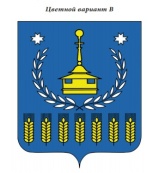 СОВЕТ ДЕПУТАТОВМУНИЦИПАЛЬНОГО ОБРАЗОВАНИЯ«МУНИЦИПАЛЬНЫЙ ОКРУГВОТКИНСКИЙ РАЙОН»УДМУРТСКОЙ РЕСПУБЛИКИ«УДМУРТ ЭЛЬКУНЫСЬ ВОТКА ЁРОС МУНИЦИПАЛ ОКРУГ»МУНИЦИПАЛ КЫЛДЫТЭТЫСЬДЕПУТАТЪЁСЛЭН КЕНЕШСЫРЕШЕНИЕ«___» марта 2022 года                                                                                        № г. ВоткинскО внесении изменений в Положение о самообложении граждан на территории муниципального образования «Муниципальный округ Воткинский район Удмуртской Республики»Руководствуясь статьями 25.1, 56 Федерального закона от 06.10.2003 года № 131-ФЗ «Об общих принципах организации местного самоуправления в Российской Федерации», Совет депутатов муниципального образования «Муниципальный округ Воткинский район Удмуртской Республики» решает: 1. Внести в Положение о самообложении граждан на территории муниципального образования «Муниципальный округ Воткинский район Удмуртской Республики», утвержденное решением Совета депутатов муниципального образования «Муниципальный округ Воткинский район Удмуртской Республики» от 28.12.2021 № 170 следующие изменения:1.1. в пункте 5.13 слова «постановлением Главы» заменить словами «постановлением Администрации».2. Настоящее решение вступает в силу с момента его опубликования и распространяется на правоотношения возникшие с 01 января 2022 года. 3. Настоящее решение подлежит официальному опубликованию в средстве массовой информации «Вестник правовых актов муниципального образования «Муниципальный округ Воткинский район Удмуртской Республики», размещению на официальном сайте муниципального образования «Муниципальный округ Воткинский район Удмуртской Республики». Председатель Совета депутатов			                               М.В. Ярко        Глава муниципального образования                                                 И.П. ПрозоровПроект внес:Ведущий специалист-эксперт юридического отдела УПРиДАдминистрации Воткинского района				     О.В. ЛомаеваСОГЛАСОВАНОНачальник УПРиД Администрации Воткинского района	 			 Н.В. АбрамоваРуководитель аппарата Администрации Воткинского района				С.В. Варламова